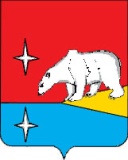 ГЛАВАГОРОДСКОГО ОКРУГА ЭГВЕКИНОТП О С Т А Н О В Л Е Н И ЕО внесении изменений в административный регламент Управления социальной политики городского округа Эгвекинот по предоставлению муниципальной услуги «Приём заявлений, постановка научёт и зачисление детей в образовательные учреждения, реализующие основную образовательную программу дошкольного образования (детские сады)», утвержденный постановлением Главы городского округа Эгвекинот  от 31 мая 2016 года № 98-пгВ целях приведения муниципальных правовых актов городского округа Эгвекинот  в соответствие с действующим законодательством,П О С Т А Н О В Л Я Ю:Внести в административный регламент Управления социальной политики городского округа Эгвекинот по предоставлению муниципальной услуги «Приём заявлений, постановка на учёт и зачисление детей в образовательные учреждения, реализующие основную образовательную программу дошкольного образования (детские сады)», утвержденный постановлением Главы городского округа Эгвекинот  от 31 мая 2016 года        № 98-пг, следующие изменения:В разделе 1 «Общие положения»:подраздел 1.1 изложить в следующей редакции: «1.1.  Предмет регулирования административного регламента»Административный регламент Управления социальной политики городского округа Эгвекинот по предоставлению муниципальной услуги по приёму заявлений, постановке на учёт и зачислению детей в образовательные организации, реализующие основную образовательную программу дошкольного образования (детские сады) (далее – административный регламент) разработан в целях повышения качества исполнения и доступности результатов предоставления муниципальной услуги по приёму заявлений, постановке на учёт и зачислению детей в муниципальные дошкольные образовательные организации, муниципальные общеобразовательные организации, осуществляющие образовательную деятельность по образовательным программам дошкольного образования (далее – муниципальная услуга), создания комфортных условий для получателей муниципальной услуги (далее – заявители), определяет порядок, сроки и последовательность действий (административных процедур) при предоставлении муниципальной услуги.»;в подразделе 1.3 «Требования к порядку информирования о порядке предоставления муниципальной услуги»:а) в подпункте 1.3.1.1 пункта 1.3.1:в первом абзаце слова «Специалистами отдела образования Управления социальной политики» заменить словами «Специалистами отдела образования и общеотраслевых вопросов Управления социальной политики городского округа Эгвекинот»; первый абзац дополнить словами: «,usp@go-egvekinot.ru»;во втором абзаце слова «отдела образования» заменить словами «отдела образования и общеотраслевых вопросов Управления социальной политики городского округа Эгвекинот»;б) в подпункте 1.3.1.2 пункта 1.3.1:в первом абзаце слова в образовательных организациях городского округа Эгвекинот, реализующих основную образовательную программу дошкольного образования» заменить словами «в муниципальных дошкольных образовательных организациях, муниципальных общеобразовательных организациях, осуществляющих образовательную деятельность по образовательным программам дошкольного образования»;седьмой абзац изложить в следующей редакции:«На информационных стендах, размещенных в муниципальных дошкольных образовательных организациях, муниципальных  общеобразовательных организациях, осуществляющих образовательную деятельность по образовательным программам дошкольного образования, содержится следующая информация:»;в восьмом и девятом абзацах слова «отдела образования» заменить словами «отдела образования и общеотраслевых вопросов»;двенадцатый абзац изложить в следующей редакции:«- лицензия (копия) на осуществление образовательной деятельности;»;в тринадцатом абзаце слова «-свидетельство о государственной аккредитации муниципальной образовательной организации;» заменить словами «- устав образовательной организации;»;в) пункт 1.3.2 изложить в следующей редакции:«1.3.2. Указанная информация размещается на официальном сайте Администрации городского округа Эгвекинот эгвекинот.рф, на официальных сайтах образовательных организаций.»;г) в пункте 1.3.3:в десятом абзаце слова «специалисты отдела образования» заменить словами «специалисты отдела образования и общеотраслевых вопросов Управления социальной политики городского округа Эгвекинот»;в одиннадцатом абзаце слова «в отдел образования - начальником Управления социальной политики.» заменить словами «в отдел образования и общеотраслевых вопросов Управления социальной политики городского округа Эгвекинот - начальником Управления социальной политики городского округа Эгвекинот.».В разделе 2 «Стандарт предоставления муниципальной услуги»:подраздел 2.2 изложить в следующей редакции:«2.2. Наименование органа местного самоуправления, организации, предоставляющих муниципальную услугу          Муниципальную услугу предоставляют:	 -Управление социальной политики городского округа Эгвекинот в лице отдела образования и общеотраслевых вопросов (далее – отдел образования и общеотраслевых вопросов);- муниципальные дошкольные образовательные организации (далее – образовательные организации);-муниципальные общеобразовательные организации, осуществляющие образовательную деятельность по образовательным программам дошкольного образования (далее – образовательные организации).»;подраздел 2.3 изложить в следующей редакции:«2.3.  Результат предоставления муниципальной услугиРезультатом   предоставления   муниципальной   услуги   является постановка на учет изачисление ребенка в образовательную организацию, либо мотивированный отказ в предоставлении муниципальной услуги.»;подраздел 2.4 изложить в следующей редакции:«2.4. Срок предоставления муниципальной услуги           «Прием заявлений о постановке ребенка на учет и предоставлении места в образовательной организации осуществляется в течение всего года. При наличии очереди в образовательные организации, заседание Комиссии по учёту и распределению мест в муниципальные дошкольные образовательные организации, муниципальные общеобразовательные  организации, осуществляющие образовательную деятельность по образовательным программам дошкольного образования на территории  городского округа Эгвекинот (далее – Комиссия), организуется ежегодно в августе текущего года.           При наличии свободных мест в образовательной организации, прием детей в образовательную организацию осуществляется в течение всего календарного года.»;подраздел 2.5 дополнить пятнадцатым - двадцатым абзацами следующего содержания:« - Постановлением  Верховного Совета Российской Федерации от 27 декабря 1991 г.      № 2123-1 «О распространении действия закона РСФСР "О социальной защите граждан, подвергшихся воздействию радиации вследствие катастрофы на Чернобыльской АЭС" на граждан из подразделений особого риска»;- Федеральным законом от 17 января 1992 г. № 2202-1 «О прокуратуре Российской Федерации»;- Законом Российской Федерации от 26 июня 1992 г.  № 3132-1 «О статусе судей в Российской Федерации»;- Федеральным законом от 28 декабря 2010 г. № 403-ФЗ «О Следственном комитете Российской Федерации»; - Федеральным законом от 30 декабря 2012 г. № 283-ФЗ «О социальных гарантиях сотрудникам некоторых федеральных органов исполнительной власти и внесении изменений в отдельные законодательные акты Российской Федерации»;- Поручением Президента Российской Федерации от  4 мая 2011 г. Пр-1227.»;в подразделе 2.6:а) пункт  2.6.1 изложить в следующей редакции:           «2.6.1.Для постановки ребёнка на учёт для дальнейшего определения в образовательную организацию в отдел образования и общеотраслевых вопросов предоставляется заявление родителей (законных представителей) о постановке ребёнка на учет для дальнейшего зачисления  в муниципальную дошкольную образовательную организацию, муниципальную общеобразовательную организацию, осуществляющую образовательную деятельность по образовательным программам дошкольного образования,  по форме согласно приложению №2 к настоящему административному регламенту, а также предъявляются следующие документы:           - свидетельство о рождении ребёнка;            - документ, удостоверяющий личность одного из родителей (законных представителей) ребёнка;           -документ, удостоверяющий право на предоставление места в образовательной организации в первоочередном или внеочередном порядке.»;б) в пункте 2.6.2 слова «отделом образования УСП ГО Эгвекинот» заменить словами «отделом образования и общеотраслевых вопросов»;в пункте 2.8.1 подраздела 2.8 слова «,реализующую основную образовательную программу дошкольного образования,» исключить;в первом абзаце подраздела 2.12:слова   «в   отделе   образования   Управления   социальной политики» заменить словами«в отделе образования и общеотраслевых вопросов»;           слова «,реализующих  основную образовательную программу дошкольного образования» исключить. В разделе 3 «Состав, последовательность и сроки выполнения административных процедур, требования к порядку их выполнения, в том числе особенности выполнения административных процедур в электронной форме»:в пункте 3.1:в первом абзаце слова «,реализующую основную образовательную программу дошкольного образования» исключить;во втором абзаце слова «,реализующей основную образовательную программу дошкольного образования» исключить;третий абзац изложить в следующей редакции:«Прием заявлений непосредственно от граждан или курьера производится в отделе образования и общеотраслевых вопросов. Полученные документы регистрируются в Журнале учёта детей, нуждающихся в предоставлении места в муниципальной дошкольной образовательной организации, в муниципальной общеобразовательной организации, осуществляющей образовательную деятельность по образовательным программам дошкольного образования  (приложение № 5), в день их поступления в Управление социальной политики городского округа Эгвекинот (далее – Управление социальной политики, Управление).»;пункт 3.2 изложить в следующей редакции:            «3.2. Принятие решения о предоставлении ребенку заявителя места в образовательной организации.Основанием для начала административной процедуры является получение должностным лицом, ответственным за рассмотрение документов заявителя, документов, представленных заявителем.При отсутствии свободных мест и невозможности зачисления ребенка в образовательную организацию на очередной учебный год, осуществляется постановка ребенка на учет для предоставления места в образовательной организации согласно очередности по возрастной категории ребенка. При наличии очереди в образовательную организацию, решение о предоставлении места в образовательной организации принимает Комиссия по учёту и распределению мест в муниципальные дошкольные образовательные организации, муниципальные общеобразовательные  организации, осуществляющие образовательную деятельность по образовательным программам дошкольного образования на территории  городского округа Эгвекинот, состав которой утверждается приказом  Управления социальной политики, согласно муниципальной очереди и льгот, определенных действующим законодательством.Право на внеочередное зачисление ребенка в образовательную организацию имеют следующие категории граждан:- дети граждан, подвергшихся воздействию радиации вследствие катастрофы на Чернобыльской АЭС;- дети граждан из подразделений особого риска, а также семей, потерявших кормильца из числа этих граждан;- дети прокуроров;- дети судей;- дети сотрудников Следственного комитета Российской Федерации.Право на первоочередное зачисление ребенка в образовательную организацию имеют следующие категории граждан:- дети из многодетных семей;                                                                                                         - дети-инвалиды и дети, один из родителей которых является инвалидом;- дети военнослужащих, проходящих военную службу по контракту, уволенных с военной службы при достижении ими предельного возраста пребывания на военной службе, состоянию здоровья или в связи с организационно-штатными мероприятиями;-  дети сотрудников полиции;- дети сотрудника полиции, погибшего (умершего) вследствие увечья или иного повреждения здоровья, полученных в связи с выполнением служебных обязанностей;- дети сотрудника полиции, умершего вследствие заболевания, полученного в период прохождения службы в полиции;- дети гражданина Российской Федерации, умершего в течение одного года после увольнения со службы в полиции вследствие увечья или иного повреждения здоровья, полученных в связи с выполнением служебных обязанностей, либо вследствие заболевания, полученного в период прохождения службы в полиции, исключивших возможность дальнейшего прохождения службы в полиции;- дети сотрудников, имеющих специальные звания и проходящих службу в учреждениях и органах уголовно-исполнительной системы, федеральной противопожарной службе Государственной противопожарной службы, органах по контролю за оборотом наркотических средств и психотропных веществ и таможенных органах Российской Федерации;- дети сотрудника, имевшего специальное звание и проходившего службу в учреждениях и органах уголовно-исполнительной системы, федеральной противопожарной службе Государственной противопожарной службы, органах по контролю за оборотом наркотических средств и психотропных веществ и таможенных органах Российской Федерации, погибшего (умершего) вследствие увечья или иного повреждения здоровья, полученных в связи с выполнением служебных обязанностей;- дети сотрудника, имевшего специальное звание и проходившего службу в учреждениях и органах уголовно-исполнительной системы, федеральной противопожарной службе Государственной противопожарной службы, органах по контролю за оборотом наркотических средств и психотропных веществ и таможенных органах Российской Федерации, умершего вследствие заболевания, полученного в период прохождения службы в учреждениях и органах;- дети гражданина Российской Федерации, имевшего специальное звание и проходившего службу в учреждениях и органах уголовно-исполнительной системы, федеральной противопожарной службе Государственной противопожарной службы, органах по контролю за оборотом наркотических средств и психотропных веществ и таможенных органах Российской Федерации, уволенного со службы в учреждениях и органах вследствие увечья или иного повреждения здоровья, полученных в связи с выполнением служебных обязанностей и исключивших возможность дальнейшего прохождения службы в учреждениях и органах;- дети гражданина Российской Федерации, имевшего специальное звание и проходившего службу в учреждениях и органах уголовно-исполнительной системы, федеральной противопожарной службе Государственной противопожарной службы, органах по контролю за оборотом наркотических средств и психотропных веществ и таможенных органах Российской Федерации, умершего в течение одного года после увольнения со службы в учреждениях и органах вследствие увечья или иного повреждения здоровья, полученных в связи с выполнением служебных обязанностей, либо вследствие заболевания, полученного в период прохождения службы в учреждениях и органах, исключивших возможность дальнейшего прохождения службы в учреждениях и органах;- дети одиноких матерей (в свидетельстве о рождении ребенка отсутствует запись об отце или предоставлена справка из органа записи актов гражданского состояния о том, что запись об отце внесена по указанию матери).Внутри одной льготной категории (право на внеочередное или первоочередное зачисление ребенка в образовательную организацию) заявления выстраиваются по дате подачи заявления.Результатом административной процедуры является подписание начальником Управления или его заместителем путевки заявителю о предоставлении места в образовательной организации.»;в абзаце третьем пункта 3.4 слова «городского округа Эгвекинот;» исключить;в пункте 3.5:третий абзац изложить в следующей редакции: «Образовательная организация заключает договор с родителями (законными представителями) ребенка.»;пятый абзац изложить в следующей редакции: «На каждого ребенка, зачисленного в образовательную организацию, заводится личное дело, в котором хранятся все сданные документы.»;в шестом абзаце слова «,реализующую основную образовательную программу дошкольного образования» исключить;седьмой абзац исключить.В разделе 4 «Формы контроля за исполнением административного регламента»:в пункте 4.1 слова «отдела образования» заменить словами «отдела образования и общеотраслевых вопросов»;в пункте 4.3 слова «отдела образования» заменить словами «отдела образования и общеотраслевых вопросов».Наименование приложения № 1 к административному регламенту изложить в следующей редакции: «Сведения о местонахождении, контактных телефонах муниципальных дошкольных образовательных организаций, муниципальных общеобразовательных организаций, осуществляющих образовательную деятельность по образовательным программам дошкольного образования на территории  городского округа Эгвекинот». Наименование приложения №2 к административному регламенту изложить в следующей редакции: «Заявление о постановке на учет для дальнейшего зачисления  в муниципальную дошкольную образовательную организацию, муниципальную общеобразовательную организацию, осуществляющую образовательную деятельность по образовательным программам дошкольного образования».В приложении № 4 «Форма заявления родителя (законного представителя) для предоставления муниципальной услуги» к административному регламенту:слова «место работы,» исключить; слова «,свидетельством о государственной аккредитации образовательной организации» исключить.Наименование приложения № 5 к административному регламенту изложить в следующей редакции: «Журнал учёта детей, нуждающихся в предоставлении места в муниципальной дошкольной образовательной организации, в муниципальной общеобразовательной организации, осуществляющей образовательную деятельность по образовательным программам дошкольного образования».В приложении № 6 к административному регламенту: в   пункте  4  слова  «отдела  образования»   заменить   словами  «отдела  образования  иобщеотраслевых вопросов»;пункт 5 изложить в следующей редакции:  «5. Размер  родительской платы за присмотр и уход за детьми в муниципальных образовательных организациях городского округа Эгвекинот, реализующих основную общеобразовательную программу дошкольного образования, составляет ___________ рублей                                                          (указывается на момент выдачи сертификата) в день на ребенка.».Настоящее постановление обнародовать в местах, определенных Уставом городского округа Эгвекинот, и разместить на официальном сайте Администрации городского округа Эгвекинот в информационно-телекоммуникационной сети «Интернет». Настоящее постановление вступает в силу со дня его обнародования.Контроль за исполнением настоящего постановления возложить на заместителя Главы Администрации -  начальника Управления социальной политики городского округа Эгвекинот  Зеленскую Н.М.                                                                                                                          Р.В. Коркишкоот 25 декабря  2017 года№ 88 - пг                                   п. Эгвекинот